Администрация Дзержинского районаКрасноярского краяПОСТАНОВЛЕНИЕс. Дзержинское10.11.2017										№ 618-пО внесении изменений постановление администрации района № 935-п от 07.10.2013г. «Об утверждении муниципальной программы «Управление муниципальными финансами Дзержинского района»В соответствии со статьей 179 Бюджетного кодекса Российской Федерации, постановлением администрации Дзержинского района от 30.08.2013 года № 791-п «Об утверждении Порядка принятия решений о разработке муниципальных программ Дзержинского района, их формировании и реализации», постановлением администрации Дзержинского района от 13.11.2014 года № 931-п «О внесении изменений в постановление администрации № 935-п от 07.10.2013г. «Об утверждении муниципальной программы «Управление муниципальными финансами Дзержинского района на 2014-2016 годы», распоряжением администрации Дзержинского района от 16.03.2015 года № 32 «Об утверждении перечня муниципальных программ», руководствуясь ст. 19 Устава района, ПОСТАНОВЛЯЮ:1. Внести в постановление № 935-п от 07.10.2013г. «Об утверждении муниципальной программы «Управление муниципальными финансами Дзержинского района», следующие изменения:1.1. муниципальную программу «Управление муниципальными финансами» изложить в новой редакции согласно приложению, к настоящему постановлению.2. Опубликовать настоящее постановление на официальном сайте администрации Дзержинского района в сети Интернет, в районной газете «Дзержинец».3. Контроль за исполнением постановления возложить на первого заместителя главы Дзержинского района В.Н. Дергунова.4. Постановление вступает в силу с 1 января 2018 года, но не ранее дня, следующего за днем его официального опубликования.Глава района								Д.Н. Ашаев 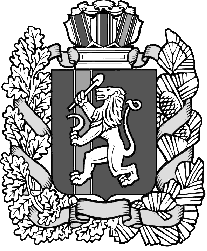 